关于西安旅游职业中等专业学校2022-2023年物业管理项目成交结果公告一、项目编号：XCZX2022-0129    备案编号：ZCBN-西安市-2022-01852二、项目名称：西安旅游职业中等专业学校2022-2023年物业管理项目三、成交信息服务商名称：西安雅荷易生活科技股份有限公司成交金额：1013785.65元服务商地址：西安市未央区雅荷四季城A区联系人：孟雷联系方式：18629291105四、主要标的信息五、评审专家名单：崔光龙、范训礼、刘晓军、崔莉、李敏光六、公告期限：自本公告发布之日起1个工作日。七、其他补充事宜1.本项目为专门面向中小企业采购项目，成交服务商性质详见附图。2.请成交服务商于本项目公告期届满之日起前往西安市公共资源交易中心八楼领取成交通知书（同时须提交密封的纸质响应文件一正两副，内容与电子响应文件完全一致）。八、凡对本次公告内容提出询问，请按以下方式联系。1.采购人信息名    称：西安旅游职业中等专业学校地    址：西安市长安区韦曲西四府甲字3号联系方式：029-85991090 2.采购代理机构信息名    称：西安市市级单位政府采购中心地　  址：西安市未央区文景北路16号白桦林国际B座联系方式：029-86510029、86510365转分机80852 3.项目联系人项目联系人：李老师 电　  话：029-86510029、86510365转分机80806九、附图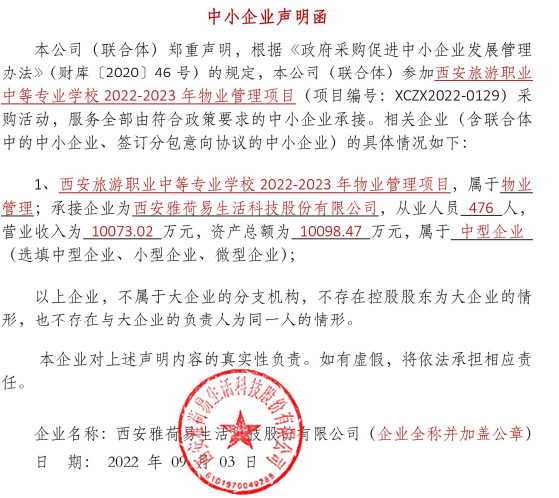 西安市市级单位政府采购中心2022年9月14日服务类名称：西安旅游职业中等专业学校2022-2023年物业管理项目服务范围：详见磋商文件第三章服务要求：详见磋商文件第三章服务时间：自合同签订起一年